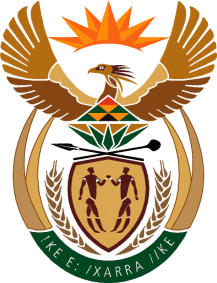 MINISTRYINTERNATIONAL RELATIONS AND COOPERATION 	REPUBLIC OF SOUTH AFRICA	NATIONAL ASSEMBLYQUESTION FOR WRITTEN REPLYQUESTION NO.: 1698DATE OF PUBLICATION: 25 MAY 2018Ms N R Mashabela (EFF) to ask the Minister of International Relations and Cooperation:(1)	(a) What total amount of land owned by her department and the entities reporting to her in each province is (i) vacant and (ii) unused or has no purpose and (b) what is the (i) location and (ii) size of each specified plot of land;(2)	(a) how much of the land owned by her department and the entities reporting to her has been leased out for private use and (b) what is the (i) Rand value of each lease and (ii)(aa) location and (bb) size of each piece of land?							         NW1849EREPLY:My department has advised me that the reply to both (1) and (2) of the Honourable Member’s question is: None.